Fédération Algérienne de Football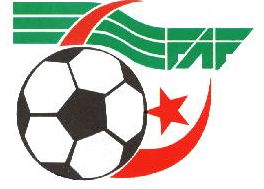 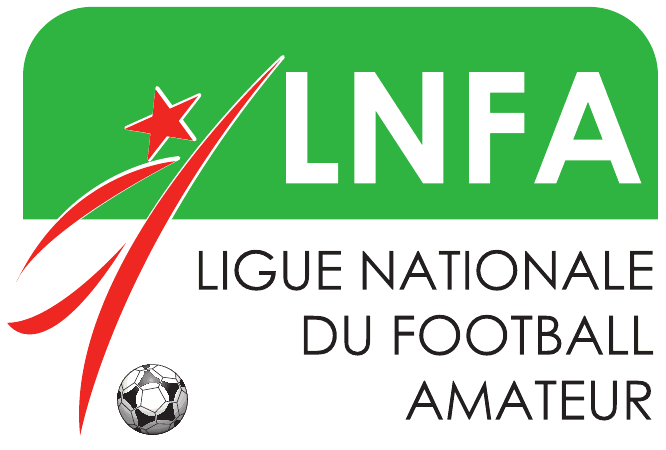 Ligue Nationale du Football AmateurLigue 2 الرابطة         Liste des membres de l’ASC ou de la section habilité à représenter le club auprès des instances du footballJe déclare m’engager à  respecter :Les Règlements Généraux et les faire respecter par les membres du club.Mes domiciliations des matchs de championnat et de coupe d’Algérie conformément aux Règlements Généraux de la Fédération.Les dispositions des contrats de la FIFA, de la CAF, de l’Union Arabe de Football, de la FAF relatives aux droits de transmissions et de publicité.De faire participer les cadres techniques, médicaux et administratifs aux réunions et séminaires organisés par la Fédération et les Ligues.A fournir et le dossier médical de chaque joueur tel que défini par la commission médicale fédérale.                                                                                                 Fait à ……………………le………………….Cachet du club                                                                                       Signature et cachet du PrésidentFiche d’engagementsaison 2020/2021A  établir en double exemplaireDénomination complète du club : ………………………………………………………..................………...………Dénomination par abréviation : …....………Couleurs principales: …...………Couleurs de réserves :…..........…N° Tél : …………….…..………… N° Fax :……………………. E-mail : ……………………..………………….…Adresse du club :……………………………………………………………………………..…………………………Agrément numéro : …………….….….. Délivré le : …………...…… Par : …………………..……………………Numéro du compte bancaire : ……………….....………….. Domicilié auprès de : ………………..………………Président du club : ………..………....…..……..… Président de la section : …………..……………………………Nom et PrénomsFonction au sein du clubTél mobileE-mail